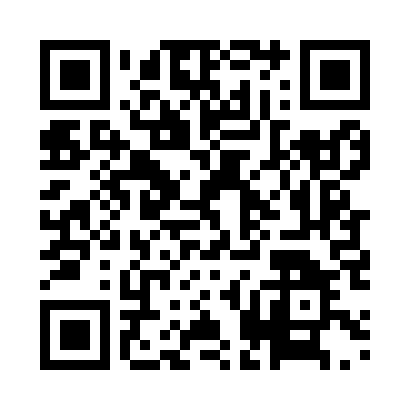 Prayer times for Zwaanhoek, BelgiumMon 1 Jul 2024 - Wed 31 Jul 2024High Latitude Method: Angle Based RulePrayer Calculation Method: Muslim World LeagueAsar Calculation Method: ShafiPrayer times provided by https://www.salahtimes.comDateDayFajrSunriseDhuhrAsrMaghribIsha1Mon3:195:351:496:1010:0212:112Tue3:205:361:496:1010:0212:113Wed3:205:361:496:1010:0212:114Thu3:205:371:496:1010:0112:105Fri3:215:381:506:1010:0112:106Sat3:215:391:506:1010:0012:107Sun3:225:401:506:1010:0012:108Mon3:225:411:506:099:5912:109Tue3:235:421:506:099:5812:1010Wed3:235:431:506:099:5712:0911Thu3:245:441:506:099:5712:0912Fri3:245:451:516:099:5612:0913Sat3:255:461:516:099:5512:0814Sun3:255:471:516:089:5412:0815Mon3:265:481:516:089:5312:0816Tue3:265:491:516:089:5212:0717Wed3:275:511:516:089:5112:0718Thu3:275:521:516:079:5012:0619Fri3:285:531:516:079:4912:0620Sat3:285:541:516:069:4812:0521Sun3:295:561:516:069:4612:0522Mon3:295:571:516:069:4512:0423Tue3:305:581:516:059:4412:0424Wed3:316:001:516:059:4212:0325Thu3:316:011:516:049:4112:0326Fri3:326:031:516:049:4012:0227Sat3:326:041:516:039:3812:0128Sun3:336:051:516:029:3712:0129Mon3:336:071:516:029:3512:0030Tue3:346:081:516:019:3411:5931Wed3:346:101:516:019:3211:59